Oranje tekst = pas deze tekst aan (bijv. clubnaam, datum en competitienaam) Tekst MAIL/WEBSITE 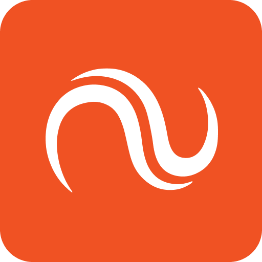 Onderwerp: Interne ladder op CLUBNAAM, doe je mee? Beste leden,Wil jij (vriendschappelijke) wedstrijden spelen? Geef je dan op voor de interne enkel én dubbel ladder! Iedereen kan meedoen, ongeacht je speelsterkte. Speeldata zijn flexibel, je speelt wanneer het jou uitkomt!Hoe werkt het?De ladder start op <VUL DATUM IN> Je komt in een ‘ladder’ (klassement) met alle spelers die meedoenElke 2 weken start een nieuwe ronde, waarin je automatisch gekoppeld wordt aan een tegenstander van jouw niveauJe bepaalt onderling wanneer je speelt, dus je speelt wanneer het jou uitkomt Je wisselt van plek als je wint van iemand die hoger staatJe kunt makkelijk rondes overslaan of je uitschrijven als je niet meer mee wilt spelenHoe geef ik mij op?Download de KNLTB Match app (iOS of Android)Ga naar Flexcompetities Zoek en geef je op voor de ladder(s):CLUBNAAM – DE Ladder  CLUBNAAM – HE Ladder CLUBNAAM – GD LadderVoor dubbel: beide spelers moeten de app hebben gedownload, 1 speler meldt het team aan.De organisatie loopt via Scala Sports, die samenwerken met de KNLTB om meer mensen meer te laten spelen. Voor vragen kun je altijd terecht bij knltb@scalasports.com
TEKST WHATSAPP / SOCIAL / CLUBAPP Wil jij (vriendschappelijke) wedstrijden spelen? Geef je dan op voor de interne enkel én dubbel ladder!  De ladder start op <VUL DATUM IN>. Je komt in een 'ladder' (klassement) met spelers van alle niveaus en bepaalt onderling wanneer je speelt. Hoe geef ik mij op?Download de KNLTB Match app (iOS of Android)Ga naar Flexcompetities Zoek en geef je op voor de ladder(s):CLUBNAAM – DE LadderCLUBNAAM – HE LadderCLUBNAAM – DD LadderCLUBNAAM – HD LadderCLUBNAAM – GD LadderVoor dubbel: beide spelers moeten de app hebben gedownload, 1 speler meldt het team aan.Voor vragen kun je altijd terecht bij knltb@scalasports.com. 